RICHMOND RECREATIONPLAY WITH SNOOPY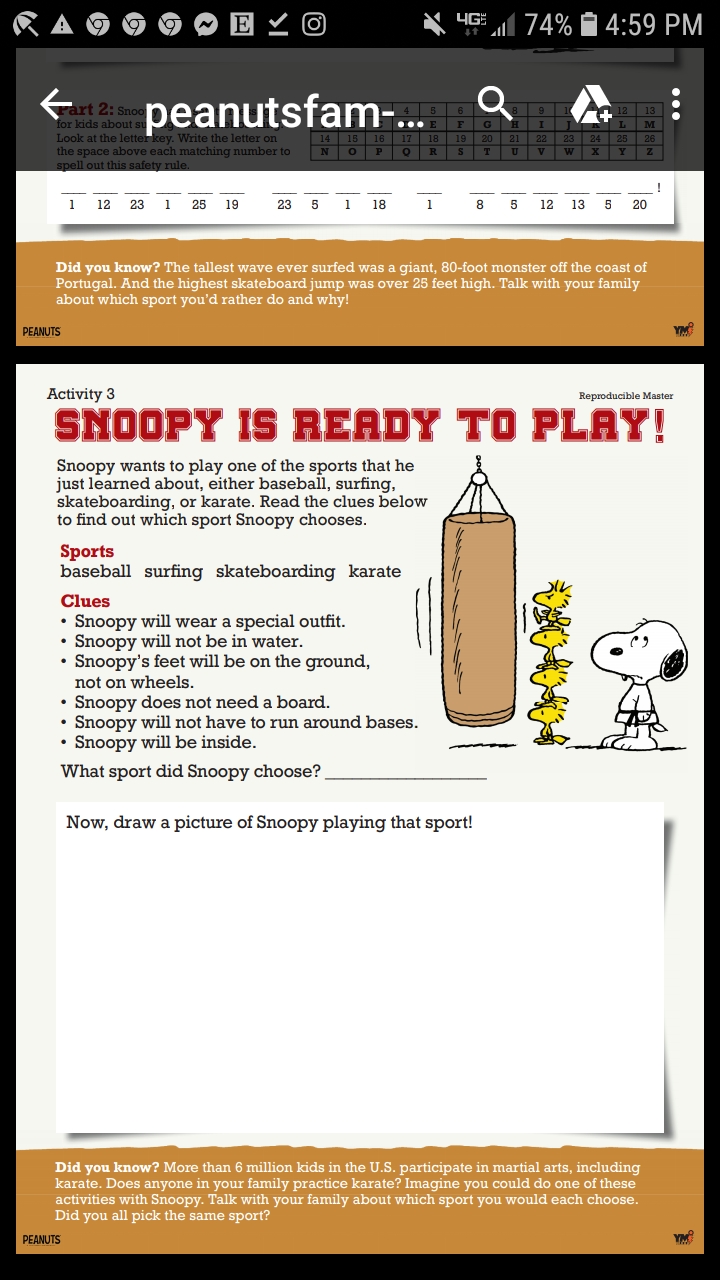 FOR MORE INFO. GO TO:WWW.PEANUTS.COM